xxxOd:	xxxOdesláno:	úterý 2. května 2023 12:50Komu:	xxxKopie:	xxxPředmět:	Potvrzení objednávekyPřílohy:	3210000011-SGN.pdf; 3610004419.pdf; Příloha objednávky 32100000011 100G_FM I_HW.xlsxDobrý den,Posílám potvrzenou objednávku 3210000011. Bohužel objednávku 3610004419 potvrdit nemůžeme z důvodu požadovaného termínu plnění. Tento termín není možné splnit z důvodu vázání realizace této objednávky na vaše výluky v síti a jejich koordinaci. Výluky jsou plánované v druhé polovině roku 2023. Reálný termín splnění této objednávky je 15.12.2023.DěkujiS pozdravemxxxxxx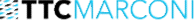 TTC MARCONI s. r. o.XxxXxx, xxxXxx,xxx1